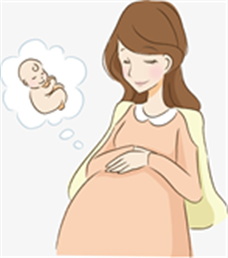 ลงทะเบียนเงินอุดหนุนเพื่อการเลี้ยงดูเด็กแรกเกิด600 บาท ต่อเดือน เป็นเวลา 3 ปีสำหรับ หญิงตั้งครรภ์ หรือมารดาของเด็กแรกเกิด ที่อยู่ในครัวเรือนยากจนที่มีคุณสมบัติดังนี้เด็กเกิดระหว่างวันที่ 1 ตุลาคม 2558  ถึงวันที่ 30 กันยายน 2560		โดยจะได้รับเงินรายละ 600บาทต่อเดือน ตั้งแต่เดือนที่มาลงทะเบียน จนเด็กอายุครบ 3 ปีเด็กเกิดระหว่างวันที่  1  ตุลาคม  2560  ถึงวันที่  30  กันยายน  2561	โดยจะได้รับเงินรายละ 600 บาทต่อเดือน  ตั้งแต่เดือนที่เด็กเกิด จนเด็กอายุครบ 3 ปีบิดามารดา หรือฝ่ายใดฝ่ายหนึ่งมีสัญชาติไทยมีรายได้รวมของครัวเรือนเฉลี่ยไม่เกิน 3,000 บาทต่อคนต่อเดือนไม่เป็นผู้ได้รับเงินช่วยเหลือในการเลี้ยงดูบุตรจากหน่วยงานรัฐ รัฐวิสาหกิจ*ยกเว้นการได้รับเงินสงเคราะห์เป็นครั้งคราว หรือเบี้ยความพิการ หรือเงินสงเคราะห์บุตรจากกองทุนประกันสังคมลงทะเบียน ได้ตั้งแต่บัดนี้ ถึงวันที่ 30  กันยายน  2561ผู้รับผิดชอบ  นางสาวนุจรี  นุขุนทด(094-165-3594)ที่องค์การบริหารส่วนตำบลพันชนะ  อำเภอด่านขุนทด  จังหวัดนครราชสีมา